Решение транспортной задачи линейного программирования.
Метод наименьшей стоимости (сбалансированная задача)Задача:Стоимость доставки единицы продукции от поставщика к потребителю располагается в правом нижнем углу ячейки.Требуется составить план перевозок, при котором общая стоимость доставки продукции будет наименьшей.Решение:Для решения задачи необходимо выполнение следующего условия:
cуммарные запасы продукции у поставщиков должны равняться суммарной потребности потребителей.
Проверим.
Запасы поставщиков: 10 + 20 + 30 = 60 единиц продукции.
Потребность потребителей: 15 + 20 + 25 = 60 единиц продукции.Суммарные запасы продукции у поставщиков равны суммарной потребности потребителей.Для решения задачи необходимо выполнение следующего условия:
количество задействованных маршрутов = количество поставщиков + количество потребителей - 1.
Поэтому если возникнет ситуация, в которой будет необходимо исключить столбец и строку одновременно, мы исключим что-то одно.В первую очередь, будем задействовать маршруты с наименьшей стоимостью доставки.20 = min { 20, 30 }10 = min { 25, 10 }10 = min { 15, 10 }15 = min { 15, 20 }5 = min { 5, 5 }Стоимость доставки продукции, для начального решения, не сложно посчитать.10*1 + 15*3 + 5*4 + 20*1 + 10*2 = 115 ден. ед.Полученное решение является оптимальным?Проверим.Каждому поставщику A i ставим в соответствие некоторое число U i , называемое потенциалом поставщика.
Каждому потребителю B j ставим в соответствие некоторое число V j , называемое потенциалом потребителя.Для задействованного маршрута:
потенциал поставщика + потенциал потребителя = тариф задействованного маршрута.
Последовательно найдем значения потенциалов.
Значение одного потенциала необходимо задать. Пусть u2 = 0.Есть отрицательная оценка. Следовательно, возможно получить новое решение, как минимум, не хуже имеющегося.ШАГ №1.Выберем ячейку A2B2, ее оценка отрицательная. Пожалуйста, поставьте курсор мыши в выбранную ячейку A2B2
Используя только горизонтальные и вертикальные перемещения курсора, соедините непрерывной линией заполненные ячейки так, чтобы вернуться в исходную ячейку A2B2
Ячейки, расположенные в вершинах построенной ломаной линии, образуют цикл для выбранной ячейки
(см. выделенные ячейки в таблице ниже). Он единственный. Направление обхода не имеет значения.5 = min { 5, 20 } ?Данное преобразование не изменит баланса.
А вот общая стоимость доставки продукции изменится на величину:
2 * 5 - 4 * 5 + 2 * 5 - 1 * 5 = ( 2 - 4 + 2 - 1 ) * 5 = -1 * 5 ден. ед.
Вы правильно заметили, что -1 * 5 = Δ22 * 5 ?Получили новое решение. ?Общую сумму доставки продукции, для данного решения, легко посчитать.S = 115 + Δ22 * 5 = 115 -1 * 5 = 110 ден. ед.Полученное решение является оптимальным?Проверим.Каждому поставщику A i ставим в соответствие некоторое число U i , называемое потенциалом поставщика.
Каждому потребителю B j ставим в соответствие некоторое число V j , называемое потенциалом потребителя.Для задействованного маршрута:
потенциал поставщика + потенциал потребителя = тариф задействованного маршрута.
Последовательно найдем значения потенциалов.
Значение одного потенциала необходимо задать. Пусть u2 = 0.Нет отрицательных оценок. Следовательно, уменьшить общую стоимость доставки продукции невозможно.Ответ:Smin = 110 ден. ед.ПоставщикПотребительПотребительПотребитель  Запас  ПоставщикB 1B 2B 3  Запас  A 1531  10  A 2324  20  A 3412  30    Потребность  152025ПоставщикПотребительПотребительПотребитель  Запас  ПоставщикB 1B 2B 3  Запас  A 1531  10  A 2324  20  A 34?12  30    Потребность  152025ПоставщикПотребительПотребительПотребитель  Запас  ПоставщикB 1B 2B 3  Запас  A 153?1  10  A 2324  20  A 342012  30   10    Потребность  1520
нет25ПоставщикПотребительПотребительПотребитель  Запас  ПоставщикB 1B 2B 3  Запас  A 153101  10   нет  A 2324  20  A 34201?2  30   10    Потребность  1520
нет25
15ПоставщикПотребительПотребительПотребитель  Запас  ПоставщикB 1B 2B 3  Запас  A 153101  10   нет  A 2?324  20  A 34201102  30   10   нет    Потребность  1520
нет25
15
5ПоставщикПотребительПотребительПотребитель  Запас  ПоставщикB 1B 2B 3  Запас  A 153101  10   нет  A 21532?4  20   5  A 34201102  30   10   нет    Потребность  15
нет20
нет25
15
5ПоставщикПотребительПотребительПотребитель  Запас  ПоставщикB 1B 2B 3  Запас  A 153101  10   нет  A 2153254  20   5   нет  A 34201102  30   10   нет    Потребность  15
нет20
нет25
15
5
нетПодробнее о нахождении потенциаловНайдем оценки незадействованных маршрутов (cij - стоимость доставки). ?Найдем оценки незадействованных маршрутов (cij - стоимость доставки). ?ПоставщикПотребительПотребительПотребитель  Запас  ПоставщикB 1B 2B 3  Запас  A 153101  10  A 2153-1254  20  A 34201102  30    Потребность    15    20    25  ПоставщикПотребительПотребительПотребитель  Запас  ПоставщикB 1B 2B 3  Запас  A 153101  10  A 2153-1254  20  A 34201102  30    Потребность    15    20    25  ПоставщикПотребительПотребительПотребитель  Запас  ПоставщикB 1B 2B 3  Запас  A 153101  10  A 2153+5-125 - 54  20  A 3420 - 5110 + 52  30    Потребность    15    20    25  ПоставщикПотребительПотребительПотребитель  Запас  ПоставщикB 1B 2B 3  Запас  A 153101  10  A 2153524  20  A 34151152  30    Потребность    15    20    25  Подробнее о нахождении потенциаловНайдем оценки незадействованных маршрутов (cij - стоимость доставки). ?Найдем оценки незадействованных маршрутов (cij - стоимость доставки). ?X опт =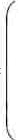 0010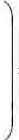 X опт =1550X опт =01515